TOWNSHIP OF READINGTON WHITEHOUSE STATION, NEW JERSEY 08889 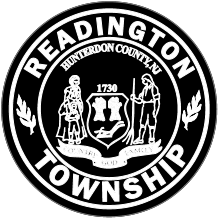      MUNICIPAL BUILDING  	 	                              	                             				 RICHARD J. SHEOLA   509 ROUTE 523 	 	  	 	                   			TOWNSHIP ADMINISTRATOR/QPA WHITEHOUSE STATION, NJ 08889         PHONE:  (908) 534-4051           FAX:  (908) 534-5909 NOTICE TO APPLICANTSREADINGTON TOWNSHIPNotice is hereby given that Readington Township will receive applications for a written agreement to individual hunters granting permission to hunt deer for conservation and management purposes during the 2023-2024 hunting season (September 9, 2023 to February 17, 2024) on N.J.D.E.P. Green Acres-assisted, publicly-accessed property owned by the Township as follows:                                       Properties:The applications will be received no later than 4:30 PM on Tuesday, June 27, 2023 at the Readington Township Administration Office, 509 Route 523, Whitehouse Station, NJ 08889.  Bids will be opened in person at the Readington Township Municipal Building, 509 Route 523, Whitehouse Station, NJ 08889. To be eligible to apply, an applicant must:Be eighteen (18) years of age or older;Hold a valid New Jersey Division of Fish & Wildlife hunting license;Maintain at $1,000,000 in liability insurance;Submit a $100 non-refundable application fee in the form of a certified or cashier’s check, payable to Readington Township; andSubmit a completed 2023-24 Readington Deer Management Application Package along with the consent to submit for background check form.Detailed conditions and requirements for each application (which are not fully set out in this advertisement), as well as a copy of the proposed written agreement which the successful applicant shall sign, are available from the Readington Township Administration Office, 509 Route 523, Whitehouse Station, New Jersey 08889 or the Township website at www.readingtontwpnj.gov  All applications must be received prior to 4:30 PM on June 27, 2023 via certified mail or overnight delivery.  Hand deliveries are accepted as well.THE TOWNSHIP COMMITTEE RESERVES THE RIGHT TO REJECT ANY AND ALL APPLICATIONS, to waive informalities and to award the agreement in the best interests of the Township. 	 	 	 	 	 	 	Richard J. Sheola 	 	 	 	 	 	 	Township Administrator/QPA Date: June 4, 2023IDPropertyBlock/LotProperty AcreageBow/FirearmsP1Taylor's Mill Rd03/03, 3.0144.6Bow/FirearmsP2Route 523 (Merck/Unicom)09 / 0138Bow/FirearmsP3Old Highway 2813 / 2119.7Bow/FirearmsP4Old Highway 28 (E Whitehouse Greenway)13 / 54, 34.01,3177Bow/FirearmsP5Highway 22 East (W of Rockaway Creek)21 / 3070Bow/FirearmsP6Route 523 (Vislocky)25 / 19, 2085.4Bow/FirearmsP7Coddington Rd (Fitzgerald)38 / 38.0128.7Bow/FirearmsP8Ridge Rd (Gallo)39 / 1036.2Bow/FirearmsP9Chambersbrook Rd39 / 14.0213.2Bow/FirearmsP10Dreahook Rd44 / 04.038.5Bow onlyP11Dreahook Rd44 / 04.0422Bow/FirearmsP12Dreahook Rd (Holland Brook Headwaters)45 / 26.0655.4Bow/FirearmsP13Route 52346 / 05.0716.7Bow/FirearmsP14Holland Brook Rd46 / 10.9935.8Bow/FirearmsP15Bloy Tract50/1321.45Bow OnlyP16Chamberlain Rd - Backland52.01/13.9032.32Bow/FirearmsP17Holland Brook Rd53 / 07.9047.8Bow/FirearmsP18Roosevelt Rd55/1.91, 1.9259.91Bow/FirearmsP19Thor Solberg Rd57 / 0250.7Bow/FirearmsP20Woodschurch Rd (Round Mountain)63 / 24, 27, 66,6831.2Bow/FirearmsP21River Trail72 / 36.9969Bow/FirearmsP22Rockafellow's Mill Rd (Saums)74 / 04.0549.6Bow/FirearmsP23Summer Rd75 / 15.01,16.0234.1Bow/FirearmsP24Van Neste Rd (Arman's Trail)75 / 17.9035.2Bow onlyP25Route 202 South76 / 03, 03.0134Bow/FirearmsP26Route 20281 / 0120Bow onlyP27Summer Rd. (Lazy Brook Greenway)94 / 08143.7Bow/Firearms